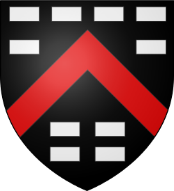 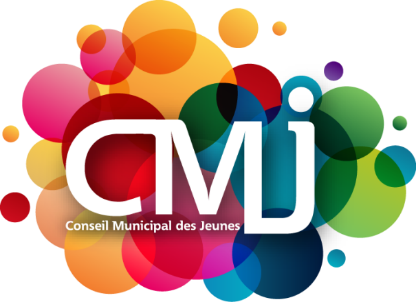 DOSSIER INSCRIPTIONConseil Municipal des Jeunes2020/2022Présentation du CMJ de Sergy.Le Conseil Municipal des Jeunes est une instance de jeunes élus (garçons et filles) de 10 à 17 ans (âge au moment de la candidature). Le CMJ est une véritable école sur la démocratie, la responsabilité citoyenne et de l’autonomie. Egalement, celui-ci permet de participer à la vie sociale et civique et d'apprendre le bien vivre ensemble.Le Conseil Municipal des Jeunes sera à l’initiative de beaux projets qui auront été travaillés par les jeunes en coopération avec l’équipe municipale en place ainsi qu’avec l’aide de partenaires externes.

Rôle du Conseil Municipal des JeunesFavoriser la participation des jeunes à la vie locale.Accompagner des projets ainsi que leur mise en œuvre.Echanger et partager entre la municipalité et les jeunes.Permettre de donner leur avis.D'influencer les projets de la collectivité.Développer des rencontres inter-générations.S'imprégner des responsabilités en tant que représentants des jeunes de SERGY.Développe leur esprit de communication (écoute et prise de parole)Les jeunes élus deviennent des partenaires avec le conseil municipal.Objectifs opérationnelsPrendre conscience de son appartenance et impact, à un groupe, une collectivité.Etre un membre actif aux villages en participant aux évènements organisés (commémorations, cérémonies des vœux, etc...)Mise en avant de l'importance de l'avis des jeunes.Aider à l'engagement individuel et collectif.Initier au respect de l’environnement, à la solidarité, et au développement durable.Création et mise en place de projets élaborer par le CMJ.Connaitre les principales institutions.Nous t’attendons…JE SUIS CANDIDAT
(A compléter par le jeune)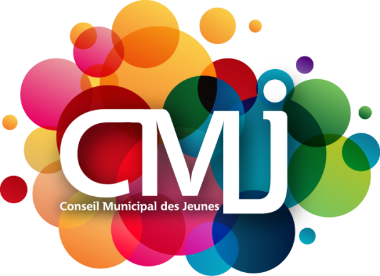 Nom : _______________________Prénom : ____________________Age : ____________	Date de naissance : ___/___/___ Classe : __________	Etablissement scolaire : _____________ Adresse : _______________________________________________Portable : 		E-mail : FICHE DE RENSEIGNEMENTSAutorisation ParentaleVotre enfant souhaite devenir membre du Conseil Municipal des Jeunes du village de Sergy. Afin de lui permettre de participer à ce dispositif, il est nécessaire de remplir cette autorisation parentale considérant que votre enfant est mineur. 
Je soussigné(e) Madame, Monsieur, _______________________________________________

Domicilié(e)______________________________________________________________________

Représentant(e) légal(e) de l’enfant ______________________________________________

En tant que père/ mère /tuteur/autre (préciser)____________________________________

Fait le : ___/___/2020                    Signature (Précédée de la mention « lu et approuvé » A SERGYLa Charte de l’Engagement des Jeunes Conseillers(Document à conserver)Un jeune conseiller a des responsabilités : il doit œuvrer dans l’intérêt général, être dans une démarche collective et faire preuve d’assiduité et d’implication. Cette charte fixe les règles que tu acceptes de respecter durant toute la durée de ton engagement. Article 1 : 
 Agir dans le respect des valeurs de la république et avoir une attitude citoyenne et responsable. Article 2 :
 Œuvrer en permanence à l’amélioration de la vie quotidienne du village dans l’intérêt général. Article 3 : 
 Respecter les autres, leur personnalité, leurs différences, leurs idées et leur temps de parole. Article 4 :
 Faire preuve de discernement et de libre arbitre. Article 5 :
 Défendre ses idées en restant courtois, dans un esprit de tolérance, même si les autres ne partagent pas ton avis. Donner son point de vue en argumentant et en étant constructif. 
 Accepter ou refuser une décision dans le respect du fonctionnement démocratique du Conseil Municipal des Jeunes. Article 6 : 
 Etre porteur de propositions, de projets simples ou ambitieux et œuvrer à leur aboutissement. Article 7 : 
 Représenter et instituer un dialogue avec les autres jeunes du village. Article 8 : 
 Etre assidu, ponctuel et participer à toutes les réunions et manifestations diverses nécessitant la présence du Conseil Municipal des Jeunes.
 Prévenir en cas d’absence. Article 9 : 
 Donner une bonne image du CMJ et de ses membres en toutes circonstances. (1) Les valeurs de la République : Liberté, Egalité, Fraternité 
(2) Intérêt général : Qui concerne l’ensemble d’une population 
(3) Faire preuve de discernement : Analyser et juger avec justesse une situation 
(4) Faire preuve de libre arbitre : prendre une décision en toute indépendance, sans subir de pression de la part d’une personne ou d’un groupe 
(5) Un fonctionnement démocratique : Pouvoir exprimer ses idées sur un sujet donné, pouvoir voter et ensuite respecter le résultat du vote 
(6) Etre ponctuel : Arriver à l’heure aux différents rendez-vous et ne pas partir avant la fin.